            Конспект занятия по ПДД в средней группе «Играем, правила дорожного движения изучаем»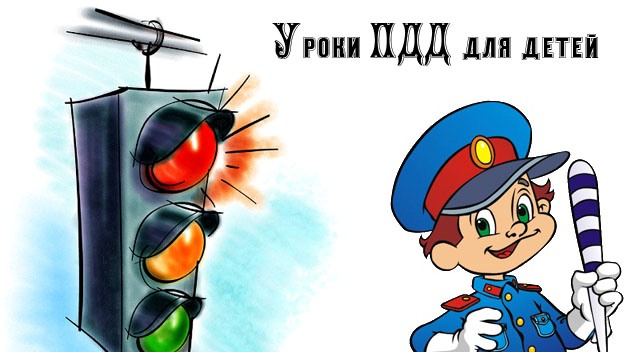   Воспитатель: Леванова Г.Г.МДОУ «Детский сад №1 «Теремок»2017гЦель: Формирование знаний о правилах дорожного движения.Задачи:1. Закреплять у детей представление о дорожных знаках, светофоре, тротуаре и других атрибутах, связанных с правилами дорожного движения.2. Учить детей правилам безопасного поведения на дороге, ориентировке при использовании макета.3. Развивать культуру общения, обогащать словарь.4. Воспитывать осознанную позицию пешехода и безопасности дорожного движения.5. Корректировать основные познавательные процессы детей (мелкая и общая моторика, память, внимание и др.)Оборудование: макет улицы города, дерево со знаками, макет светофора, маленькие светофоры, медали.Ход занятия:Дети заходят в группу, воспитатель показывает им макет улицы города (без дорожных знаков, из машинок созданы аварийные ситуации на дороге).Воспитатель: - В одной далекой сказочной стране есть маленький игрушечный город. Жили – не тужили жители этого городка. Они были в большой дружбе с дорожными знаками, выполняли все правила движения, уважали и слушали главного Светофора. Поэтому в этом городе всегда царил порядок и покой на улицах. Но однажды на город налетел злой и могучий ураган и унёс все дорожные знаки в дремучий лес. Посмотрите, что случилось в городе. (Дети рассматривают макет, обсуждают аварийную ситуацию: нет дорожных знаков, аварии машин, исчез светофор).Воспитатель: - Да, ребята, в городе не порядок. Знаки надо выручать и на место возвращать. Вот только как это сделать? (Дети высказываются).Воспитатель: - Давайте поможем жителям сказочной страны, отправимся в дремучий лес выручать дорожные знаки. Путь далёкий, но чтобы выбраться из города, нам надо вспомнить правила дорожного движения.Воспитатель: - Скажите, что такое улица? (Ответы детей).Воспитатель: На каждой улице есть проезжая часть. Как вы думаете, для чего она нужна? (ответы детей).Воспитатель: - Правильно, проезжая часть нужна для движения транспорта. С двух сторон проезжей части есть специальные дорожки. Как они называются?Дети: - Тротуары.Воспитатель: - А для чего нужны тротуары? (Ответы детей).Воспитатель: - Совершенно верно, для людей. Взрослые и дети ходят по тротуару пешком. Поэтому их называют?Дети: - Пешеходами.Воспитатель: - А если нужно перейти проезжую часть? Где это можно сделать? (Ответы детей).Воспитатель: - Да, ребята, дорогу нужно переходить в специальных местах, которые называются пешеходными переходами. А как вы узнаете это место? (Ответы детей).Воспитатель: - Правильно! Стоит знак «Пешеходный переход» и нарисованы белые полоски. Кто знает, как правильно перейти дорогу? (Ответы детей).Воспитатель: - Сначала смотрят налево, дойдя до середины, смотрят направо. Замечательно! Вы хорошо знаете правила дорожного движения и с вами смело можно отправляться в путешествие по незнакомому городу. Давайте на транспорте отправимся в дорогу. На чём вы хотели бы отправиться? (Дети называют и выбирают вид транспорта).Игра – разминка «Машины»Воспитатель: - На улице нашей едут машины, машины. (Дети едут по кругу, останавливаются).Воспитатель: - Машины – малютки. (Дети садятся).Воспитатель: - Машины большие. (Дети встают и поднимают руки вверх).Воспитатель: - Эй, машины! Полный ход! (Дети быстро едут по кругу).Воспитатель: - За руль держись, гляди вперёд! Скоро будет поворот! (Воспитатель показывает знак, дети едут в другую сторону).Воспитатель: - Стоп, машины! Стоп, моторы! Тормозите все шоферы! (Дети останавливаются).Воспитатель: - Молодцы, что все соблюдали правила движения! Поэтому так быстро и без аварий добрались до леса. (Дети убирают транспорт).- А вот и пропавшие знаки. (Воспитатель выставляет дерево, на котором висят знаки: «Пешеходный переход», «Движение на велосипеде запрещено», «Телефон», «Осторожно, дети!», «Поворот»). (Дети объясняют знаки).Воспитатель: - Как вы думаете, эти дорожные знаки нужны в лесу? (Ответы детей).Воспитатель: - Почему? (Ответы детей).Воспитатель: - Правильно, ребята! Дорожные знаки в лесу не нужны, потому что здесь нет улиц и транспорта. Их надо вернуть в город и поставить на свои места.Воспитатель: - Ребята, посмотрите, что случилось с главным Светофором?Дети: - Сломался.Воспитатель: - Да, ребята, цветные огоньки у светофора разбились и их нужно собрать.Игра «Разрезной светофор»Воспитатель: - Какие молодцы! Сделали доброе дело – починили светофор! А зачем нужен светофор? (Ответы детей).Воспитатель: - Правильно, ребята! Светофор помогает регулировать движение, устанавливает порядок на улицах. А теперь проверим, хорошо ли вы знаете, что означает каждый свет светофора?Воспитатель: - Красный свет!Дети: Стоп, опасно! Путь закрыт!Воспитатель: - Жёлтый.Дети: - Предупреждение! Жди сигнала для движения!Воспитатель: Свет зеленый говорит?Дети: - Пешеходам путь открыт!Воспитатель: - Перейти через дорогу вам на улице всегдаИ помогут и подскажут эти яркие цвета!А это что за знаки? (Ответы детей).Воспитатель: - Да, ребята! Это сломанные светофоры из нашего города и огоньки лежат. Что теперь делать?Дети: - Починить!Воспитатель: - Правильно! Мы их должны починить. Но на нужно торопиться. Как же нам быстро вернуться в детский сад? (Дети предлагают).Воспитатель: - Да мы полетим на самолётах. (Дети имитируют самолеты). Вот мы и прилетели в детский сад.Воспитатель: - Ребята, что нужно сделать, чтобы починить светофоры?Дети: Приклеить!Воспитатель: - А вы помните, в каком порядке они расположены? (Ответы детей).Воспитатель: - Правильно! Красный, жёлтый, зелёный. Приступаем к починке светофоров. (Дети берут кружки, наносят клей и подходят к воспитателю, который приклеивает все стороны светофора).Воспитатель: - Светофоры починили! Давайте расставим все знаки в городе на свои места. Теперь в сказочном городке наступил порядок и все жители радуются. (Дети садятся на стульчики).Воспитатель: - За то, что вы такие добрые, отзывчивые, внимательные и хорошо знаете правила дорожного движения, вы награждаетесь медалями «Почётный пешеход»! (Вручение медалей).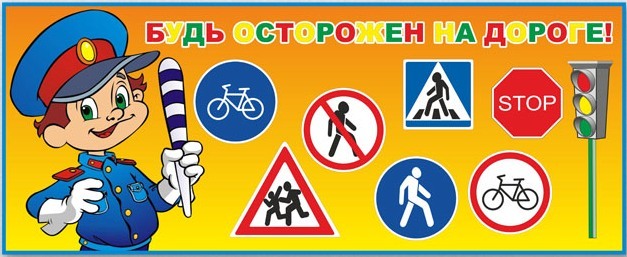 